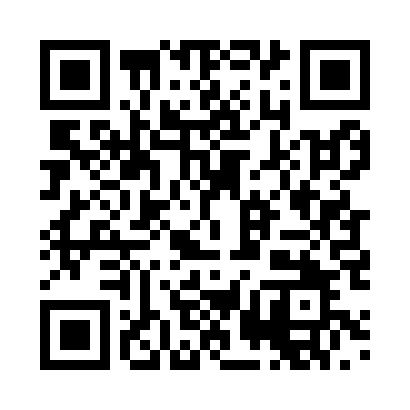 Prayer times for Triendorf, GermanyWed 1 May 2024 - Fri 31 May 2024High Latitude Method: Angle Based RulePrayer Calculation Method: Muslim World LeagueAsar Calculation Method: ShafiPrayer times provided by https://www.salahtimes.comDateDayFajrSunriseDhuhrAsrMaghribIsha1Wed3:385:501:085:088:2610:292Thu3:365:491:085:088:2710:313Fri3:335:471:075:098:2910:344Sat3:305:451:075:098:3010:365Sun3:275:441:075:108:3110:396Mon3:245:421:075:108:3310:417Tue3:225:411:075:118:3410:448Wed3:195:391:075:118:3610:469Thu3:165:381:075:128:3710:4910Fri3:135:361:075:128:3810:5111Sat3:105:351:075:138:4010:5412Sun3:075:331:075:148:4110:5613Mon3:055:321:075:148:4210:5914Tue3:025:311:075:158:4411:0115Wed2:595:291:075:158:4511:0416Thu2:565:281:075:168:4611:0717Fri2:535:271:075:168:4811:0918Sat2:515:261:075:168:4911:1219Sun2:505:251:075:178:5011:1420Mon2:505:231:075:178:5111:1721Tue2:495:221:075:188:5311:1722Wed2:495:211:075:188:5411:1823Thu2:495:201:075:198:5511:1824Fri2:485:191:075:198:5611:1925Sat2:485:181:085:208:5711:1926Sun2:485:171:085:208:5911:2027Mon2:475:161:085:219:0011:2028Tue2:475:161:085:219:0111:2129Wed2:475:151:085:229:0211:2130Thu2:475:141:085:229:0311:2231Fri2:465:131:085:229:0411:22